ANSM - Agence nationale de sécurité du médicament et des produits de santéDemande d’autorisation portant sur les psychotropes pour les établissements pharmaceutiques ou vétérinaires en dehors du cadre de leur autorisation d’ouvertureANSM - Agence nationale de sécurité du médicament et des produits de santéDemande d’autorisation portant sur les psychotropes pour les établissements pharmaceutiques ou vétérinaires en dehors du cadre de leur autorisation d’ouvertureANSM - Agence nationale de sécurité du médicament et des produits de santéDemande d’autorisation portant sur les psychotropes pour les établissements pharmaceutiques ou vétérinaires en dehors du cadre de leur autorisation d’ouvertureANSM - Agence nationale de sécurité du médicament et des produits de santéDemande d’autorisation portant sur les psychotropes pour les établissements pharmaceutiques ou vétérinaires en dehors du cadre de leur autorisation d’ouvertureFormulaire à adresser  à : ANSMDirection NEURHOEquipe STUP (133)143/147 bd Anatole France93285 Saint Denis CedexRequérant qui sera responsable des opérations effectuées sur les psychotropes : Nom :Qualité :Coordonnées :1. Joindre une copie du certificat d’inscription à l’Ordre des pharmaciens ou des vétérinaires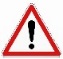 2. Si le requérant est le pharmacien ou le vétérinaire adjoint ou délégué, joindre la délégation de pouvoir du pharmacien responsable (PR) ou du vétérinaire responsable (VR) cosignée par le requérant relative à la gestion des psychotropesS’agit-il d’une première demande : ☐ OUI    ☐ NON□ Si non,  Indiquer le numéro de l’autorisation précédente : Requérant qui sera responsable des opérations effectuées sur les psychotropes : Nom :Qualité :Coordonnées :1. Joindre une copie du certificat d’inscription à l’Ordre des pharmaciens ou des vétérinaires2. Si le requérant est le pharmacien ou le vétérinaire adjoint ou délégué, joindre la délégation de pouvoir du pharmacien responsable (PR) ou du vétérinaire responsable (VR) cosignée par le requérant relative à la gestion des psychotropesS’agit-il d’une première demande : ☐ OUI    ☐ NON□ Si non,  Indiquer le numéro de l’autorisation précédente : Requérant qui sera responsable des opérations effectuées sur les psychotropes : Nom :Qualité :Coordonnées :1. Joindre une copie du certificat d’inscription à l’Ordre des pharmaciens ou des vétérinaires2. Si le requérant est le pharmacien ou le vétérinaire adjoint ou délégué, joindre la délégation de pouvoir du pharmacien responsable (PR) ou du vétérinaire responsable (VR) cosignée par le requérant relative à la gestion des psychotropesS’agit-il d’une première demande : ☐ OUI    ☐ NON□ Si non,  Indiquer le numéro de l’autorisation précédente : Requérant qui sera responsable des opérations effectuées sur les psychotropes : Nom :Qualité :Coordonnées :1. Joindre une copie du certificat d’inscription à l’Ordre des pharmaciens ou des vétérinaires2. Si le requérant est le pharmacien ou le vétérinaire adjoint ou délégué, joindre la délégation de pouvoir du pharmacien responsable (PR) ou du vétérinaire responsable (VR) cosignée par le requérant relative à la gestion des psychotropesS’agit-il d’une première demande : ☐ OUI    ☐ NON□ Si non,  Indiquer le numéro de l’autorisation précédente : Requérant qui sera responsable des opérations effectuées sur les psychotropes : Nom :Qualité :Coordonnées :1. Joindre une copie du certificat d’inscription à l’Ordre des pharmaciens ou des vétérinaires2. Si le requérant est le pharmacien ou le vétérinaire adjoint ou délégué, joindre la délégation de pouvoir du pharmacien responsable (PR) ou du vétérinaire responsable (VR) cosignée par le requérant relative à la gestion des psychotropesS’agit-il d’une première demande : ☐ OUI    ☐ NON□ Si non,  Indiquer le numéro de l’autorisation précédente : Nom de l’établissement pharmaceutique (EP) ou vétérinaire (EV) : Joindre  une copie de l’autorisation d’ouverture de l’établissement pharmaceutique ou vétérinaire délivrée par l’ANSM ou l’ANSESNom de l’établissement pharmaceutique (EP) ou vétérinaire (EV) : Joindre  une copie de l’autorisation d’ouverture de l’établissement pharmaceutique ou vétérinaire délivrée par l’ANSM ou l’ANSESNom de l’établissement pharmaceutique (EP) ou vétérinaire (EV) : Joindre  une copie de l’autorisation d’ouverture de l’établissement pharmaceutique ou vétérinaire délivrée par l’ANSM ou l’ANSESNom de l’établissement pharmaceutique (EP) ou vétérinaire (EV) : Joindre  une copie de l’autorisation d’ouverture de l’établissement pharmaceutique ou vétérinaire délivrée par l’ANSM ou l’ANSESNom de l’établissement pharmaceutique (EP) ou vétérinaire (EV) : Joindre  une copie de l’autorisation d’ouverture de l’établissement pharmaceutique ou vétérinaire délivrée par l’ANSM ou l’ANSESAdresse où seront détenus et mis en œuvre les psychotropes : Adresse où seront détenus et mis en œuvre les psychotropes : Adresse où seront détenus et mis en œuvre les psychotropes : Adresse où seront détenus et mis en œuvre les psychotropes : Adresse où seront détenus et mis en œuvre les psychotropes : Description des opérations effectuées :Description des opérations effectuées :Description des opérations effectuées :Description des opérations effectuées :Description des opérations effectuées :Justifier l’utilisation et les quantités mises en œuvreJustifier l’utilisation et les quantités mises en œuvreJustifier l’utilisation et les quantités mises en œuvreJustifier l’utilisation et les quantités mises en œuvreJustifier l’utilisation et les quantités mises en œuvreDénomination des psychotropesQuantitéQuantitéNom et adresse du fournisseurNom et adresse du fournisseurConditions sécurisées de stockage Conditions sécurisées de stockage Conditions sécurisées de stockage Conditions sécurisées de stockage Conditions sécurisées de stockage Modalités de gestion des psychotropes 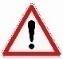 Joindre la procédure de gestion en vigueur, le cas échant pour la première demande ou en cas de modificationModalités de gestion des psychotropes Joindre la procédure de gestion en vigueur, le cas échant pour la première demande ou en cas de modificationModalités de gestion des psychotropes Joindre la procédure de gestion en vigueur, le cas échant pour la première demande ou en cas de modificationModalités de gestion des psychotropes Joindre la procédure de gestion en vigueur, le cas échant pour la première demande ou en cas de modificationModalités de gestion des psychotropes Joindre la procédure de gestion en vigueur, le cas échant pour la première demande ou en cas de modificationDate et signature du requérantDate et signature du requérantSignature du PR ou VR en cas de 1ère demandeSignature du PR ou VR en cas de 1ère demandeSignature du PR ou VR en cas de 1ère demande